Heilig bisch du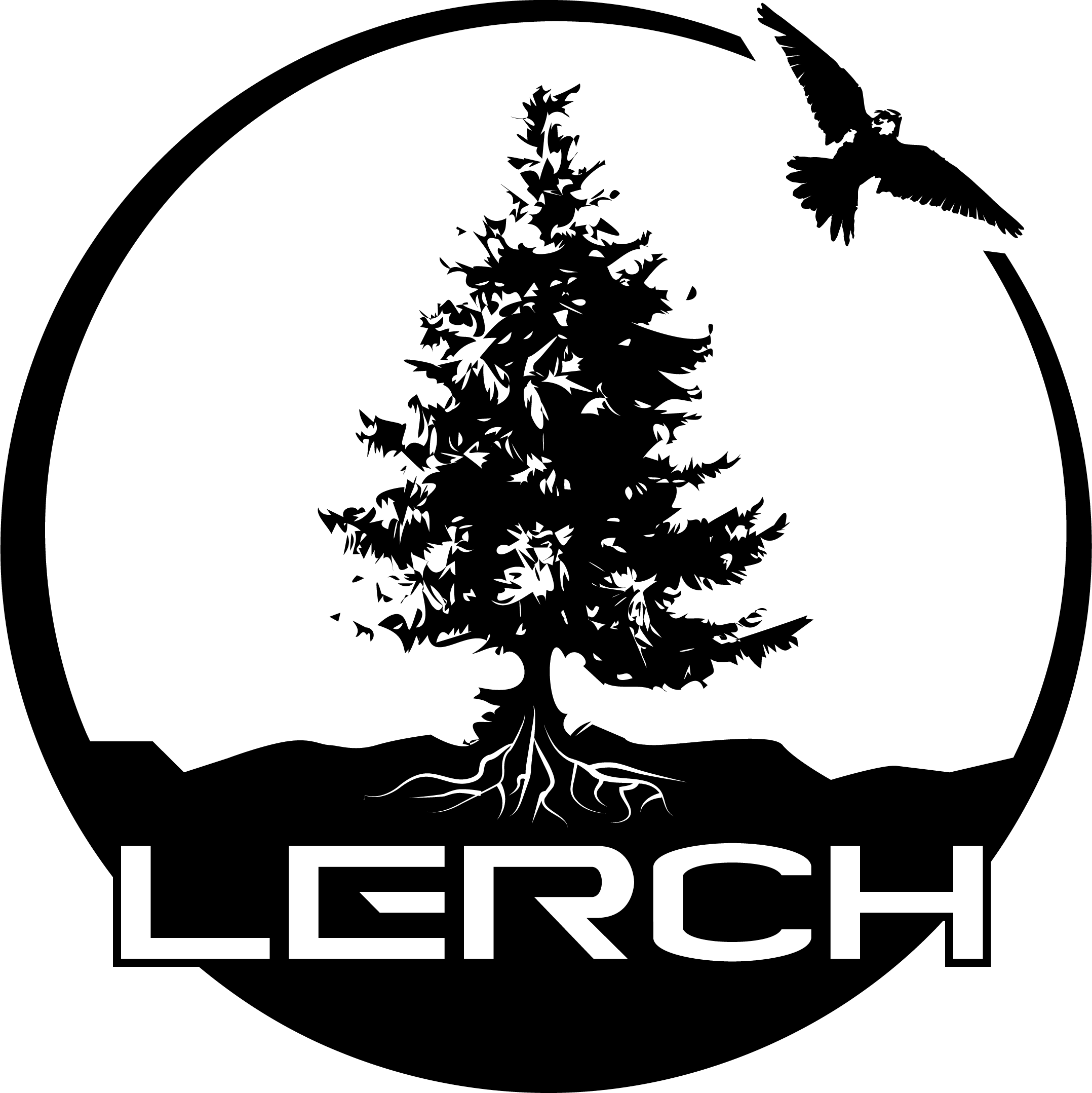 LERCHIntro:  | Am    | G     | G     | Am     |Strophe:AmLa mi la trage vom Heilige Geist,               Gwo mir Uftrieb git.                   GSo ziehsch du mi zu dir                                Amweni i gheie im freie Fall.              AmWienes Band zwüsche üs                                            Glasch du mi sicher nie meh los              GMis Vertroue isch dich isch so starch,                               AmAngst chunnt keini uf.Refrain: Am               F                  C                GHeilig bisch du, erhäbe d’Händ zu dir uf         Am              F             C            GLobe di, mit mim Sy. Ehre di, nume diBridge:   Am            Am/F     C                GBi dir isch dä Ort, wo ni geborge bi.        Am            Am/F               C                    G‘s git nüt, wo üs trennt. Bi verbunde geng mit dir